Department/Employer Application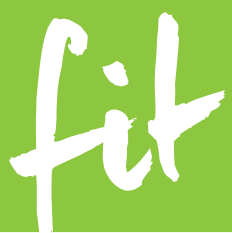 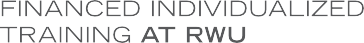 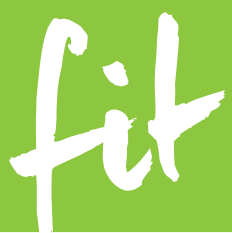 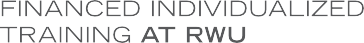 Submitted by: 	Date:	 Email: 	Phone:	 Department: 	Company or School:   	 Please describe (briefly) the student’s role each year reflecting increasing responsibility:Year 1Responsibility/Functionrwu.edu/go/fit	Page 1Department/Employer ApplicationYear 2Responsibility/Functionrwu.edu/go/fit	Page 2Department/Employer ApplicationYear 3Responsibility/Functionrwu.edu/go/fit	Page 3Department/Employer ApplicationPlease describe how this role will support the student’s academic progress/experience:Please provide your department’s student wages GL number to which this student’s employment will be charged if overage occurs:(Note: Of importance, each FIT student applicant must be work-study eligible. The student’s work-study award is converted into FIT dollars. Thus, your department will only be charged if you go over the allocated $2,300 annual award.)rwu.edu/go/fit	Page 4Department/Employer ApplicationYour signature indicates your agreement with the following:That the department or employer is prepared to provide consistent and strong mentoring for individual students and is committed to a supervisor’s role as mentor and managerThere is a clear plan for how the role will progress over the three years while maintaining ties to the student’s academic experienceThe employment role has clear ties to academics and, if not inherently academic, is approved by a faculty memberThe department agrees to monitor the students’ allocated award and not exceed the allocation; any student earning over their award will be charged to the supervisor’s department budgetThe department will adhere to all student employment guidelinesThe student must work a minimum of 5 hours per week; however, no more than 20 hours per week during the academic yearSubmitted by:Signature	            Name (Please Print)	                            Title	                               DateFaculty member signature, if an academic department:Signature	            Name (Please Print)	                           Title	                               DateApproval by Department Chair/Department Head or Supervisor:Signature	           Name (Please Print)	                          Title	                               Daterwu.edu/go/fit	Page 5